Bulletin d’inscription (Agents non territoriaux du secteur associatif ou privé, de la FPT non soumis à cotisation, les élus)                 Accompagner les personnes dans leur choix de vieDe la vie en institution à la vie dans la cité : une transition en question(s)12 et 13 juin 2017 – CNFPT Paris        A retourner à : mickael.royer@cnfpt.fr  Le CNFPT prend en charge les frais d’inscription ainsi que le repas du 12 juin midi.Les frais de déplacements et d’hébergement sont à la charge des participants ou de leur employeur.Pour remplir les champs grisés ou cases à cocher, cliquez deux fois sur la zone et tapez votre texteIdentification personnelleMadame           Monsieur Nom usuel :        Nom patronymique :       Prénom :      Né(e) le :        à : .        (dépt :      )Adresse :       Code postal :             Ville :      E-mail obligatoire :      Statut :   Agent « Autres fonctions publiques » 	Agent FPT non soumis à cotisation 	Secteur associatif	Secteur privé	Autre, précisez :      Vous avez un handicap nécessitant une prise en charge logistique particulière :     oui  Non Employeur /organismeNom :       Adresse :      Code postal :       Ville :      Fonction/métier :      		Téléphone professionnel :       		Téléphone portable :      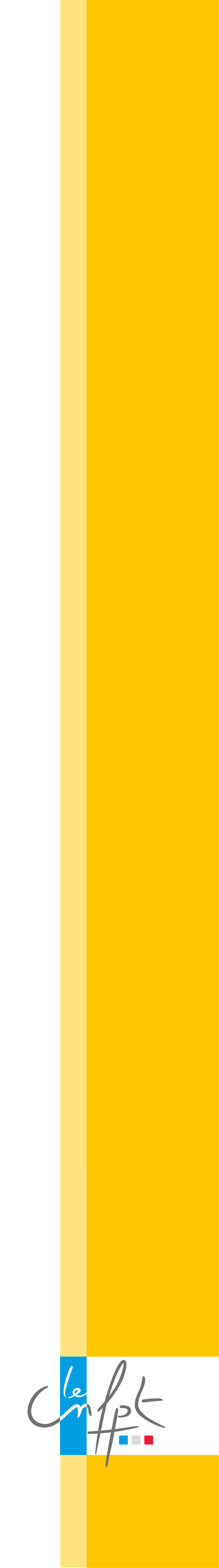 Date      Signature Signature  participantSignature Employeur